БОЙОРОК                                                                           РАСПОРЯЖЕНИЕ«06» декабрь  2019й                          №47                          «06»декабря   2019 годО снятии с учёта Петрову Фанзию Мусагитовну в качестве нуждающейся в улучшении жилищных условий          Руководствуясь ст.56 ч.1 п.2 Жилищного кодекса Российской Федерации:         1. Снять с учёта Петрову Фанзию Мусагитовну, проживающую по адресу: Шаранский район, с. Базгиево, ул. Юсуфа Гарея, д. 35 в качестве нуждающейся в улучшении жилищных условий.         2. Контроль за исполнением настоящего распоряжения возложить на управляющего делами сельского поселения Егорову З.Н.и.о. главы сельского поселения                                            Егорова З.Н.Получила:_________/Петрова Ф.М./Дата: «___»_____________20__г.БАШҠОРТОСТАН  РЕСПУБЛИКАҺЫШАРАН  РАЙОНЫ МУНИЦИПАЛЬ РАЙОНЫНЫҢБАЗГЫЯ АУЫЛ СОВЕТЫАУЫЛ БИЛӘМӘҺЕ ХӘКИМИӘТЕ452632,  Базгыя аулы, Үҙәк урам, 50                               тел.(34769) 2-42-35, e-mail:basgss@yandex.ru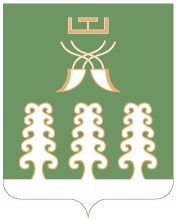 РЕСПУБЛИКА БАШКОРТОСТАНАДМИНИСТРАЦИЯ СЕЛЬСКОГО ПОСЕЛЕНИЯ БАЗГИЕВСКИЙ СЕЛЬСОВЕТ МУНИЦИПАЛЬНОГО РАЙОНА ШАРАНСКИЙ РАЙОН452632, c. Базгиево, ул.Центральная, 50         тел.(34769) 2-42-35, e-mail:basgss@yandex.ru